Ivanov Sergey PetrovichDocuments and further information:qualified seaman certificate	                                               00494 	    odessa 	18/10/10 	20/08/15 
endorcement	                                                               00494   	     odessa 	18/10/10 	20/08/15 
international passport	                                               ea400710      odessa 	12/11/07 	12/11/17 
seamans passport	                                                               ab306764      ilyichevsk 	12/02/08 	12/02/13 
 yellow fever	                                                                c-09 	      odessa 	29/07/08 	29/07/18 
.training for personnel other then ro ro passenger ships	3965/2012/    odessa 	10/05/12 	10/05/17 
tanker familiarization	                                                 01919 	      odessa 	20/08/10 	20/08/15 
 carriage of dangerous substances                                       12558 	      odessa 	20/08/10 	20/08/15 
.specific security duties	                                                 ss.0810.1.    odessa 	06/08/10 	06/08/15 
proficiency in survival craft and rescue boats	                 15401 	      odessa 	20/08/10 	20/08/15 
.basic safety training and instruction	                                 07820 	      odessa 	20/08/10 	20/08/15Position applied for: Able SeamanDate of birth: 08.01.1985 (age: 32)Citizenship: UkraineResidence permit in Ukraine: NoCountry of residence: UkraineCity of residence: OdessaPermanent address: komsomolsko 28/apr78Contact Tel. No: +38 (048) 502-33-69 / +38 (063) 176-44-69E-Mail: uponone777@rambler.ruU.S. visa: NoE.U. visa: NoUkrainian biometric international passport: Not specifiedDate available from: 30.06.2012English knowledge: GoodMinimum salary: 1300-1400 $ per month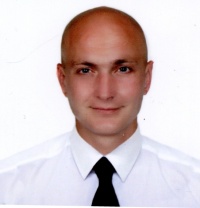 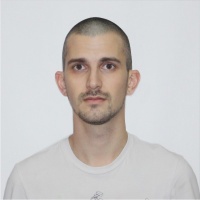 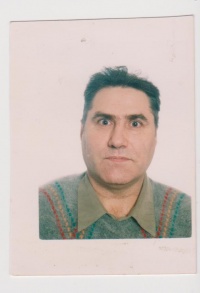 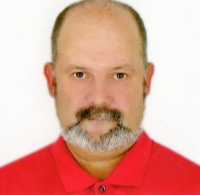 